AirKey. Das smarte Türschloss von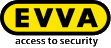 Einfach smart
AirKey macht Ihr Leben einfacher und Sie unabhängiger. Denn mit AirKey öffnen Sie Türen mit Ihrem Smartphone, vergeben Schlüssel per SMS und organisieren online ganz einfach Ihre gesamte Schließanlage. Damit bietet Ihnen AirKey im Business und Privat eine elektronische Schließanlage für maximale Freiheit bei maximaler Sicherheit.
Xesar. Das innovative elektronische SchließsystemEinfach vielfältig
Kontrolle, Sicherheit und Flexibilität, vereint in einem innovativen, elektronischen Zutrittssystem – das ist Xesar. Egal, ob in Wohnhausanlagen, in einer Bildungseinrichtung oder in einem Office Park eingesetzt, Xesar ist einfach und sicher zu verwalten. Ob das in einem lokal installierten Netzwerk passiert oder über die Cloud, das bestimmen Sie.Rufen Sie uns an, wir beraten Sie gerne!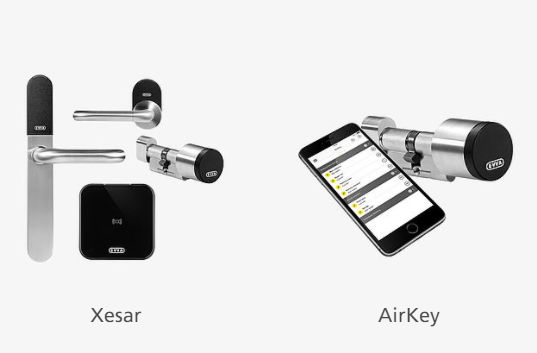 Ihre AirKey-Vorteile
- Via Internet Schlüssel auf Smartphones verschicken- Kostenlose App und Onlineverwaltung- Für kleine bis komplexe Schließanlagen- Produktqualität und Datensicherheit aus ÖsterreichXesar-Top-Features
- Mehrplatzbetrieb mit Benutzerrollen- Vielfältige Produktauswahl- Attraktive Bezahlmodelle- Flexible Anlagenerweiterung